上投摩根富时发达市场REITs指数型证券投资基金（QDII）2019年半年度报告摘要2019年6月30日基金管理人：上投摩根基金管理有限公司基金托管人：招商银行股份有限公司报告送出日期：二〇一九年八月二十四日1  重要提示1.1 重要提示基金管理人的董事会、董事保证本报告所载资料不存在虚假记载、误导性陈述或重大遗漏，并对其内容的真实性、准确性和完整性承担个别及连带的法律责任。本半年度报告已经三分之二以上独立董事签字同意，并由董事长签发。 基金托管人招商银行股份有限公司根据本基金合同规定，于2019年8月23日复核了本报告中的财务指标、净值表现、利润分配情况、财务会计报告、投资组合报告等内容，保证复核内容不存在虚假记载、误导性陈述或者重大遗漏。 基金管理人承诺以诚实信用、勤勉尽责的原则管理和运用基金资产，但不保证基金一定盈利。 基金的过往业绩并不代表其未来表现。投资有风险，投资者在作出投资决策前应仔细阅读本基金的招募说明书及其更新。 本半年度报告摘要摘自半年度报告正文，投资者欲了解详细内容，应阅读半年度报告正文。本报告中财务资料未经审计。 本报告期自2019年1月1日起至6月30日止。2  基金简介2.1 基金基本情况2.2 基金产品说明2.3 基金管理人和基金托管人2.4 境外投资顾问和境外资产托管人注：本基金暂不设投资顾问。2.5 信息披露方式3  主要财务指标和基金净值表现3.1 主要会计数据和财务指标金额单位：人民币元注：本期已实现收益指基金本期利息收入、投资收益、其他收入（不含公允价值变动收益）扣除相关费用后的余额，本期利润为本期已实现收益加上本期公允价值变动收益。上述基金业绩指标不包括持有人认购或交易基金的各项费用，计入费用后实际收益水平要低于所列数字。3.2 基金净值表现3.2.1 基金份额净值增长率及其与同期业绩比较基准收益率的比较注：本基金的业绩比较基准为：95%×富时发达市场REITs指数收益率+ 5%×税后银行活期存款收益率。3.2.2自基金合同生效以来基金份额累计净值增长率变动及其与同期业绩比较基准收益率变动的比较上投摩根富时发达市场REITs指数型证券投资基金（QDII）份额累计净值增长率与业绩比较基准收益率历史走势对比图(2018年4月26日至2019年6月30日)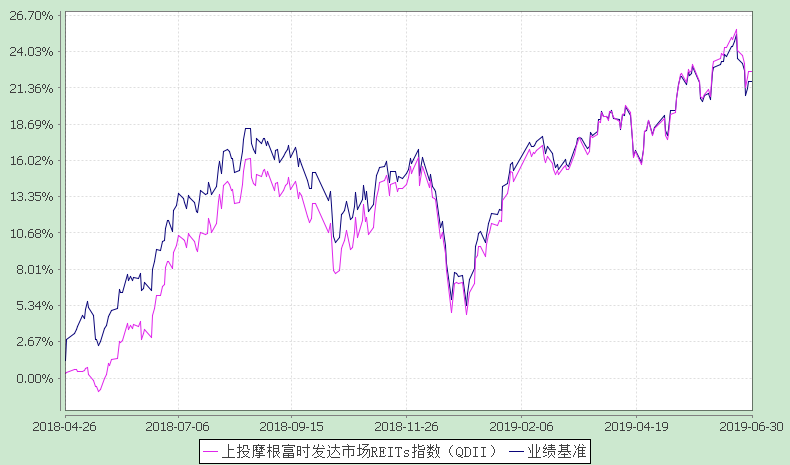 注：本基金合同生效日为2018年4月26日，图示时间段为2018年4月26日至2019年6月30日。本基金建仓期自2018年4月26日至2018年10月26日，建仓期结束时资产配置比例符合本基金基金合同规定。4  管理人报告4.1 基金管理人及基金经理情况4.1.1 基金管理人及其管理基金的经验上投摩根基金管理有限公司经中国证券监督管理委员会批准，于2004年5月12日正式成立。公司由上海国际信托投资有限公司（2007年10月8日更名为“上海国际信托有限公司”）与摩根资产管理（英国）有限公司合资设立，注册资本为2.5亿元人民币，注册地上海。截至2019年6月底，公司旗下运作的基金共有六十四只，均为开放式基金，分别是：上投摩根中国优势证券投资基金、上投摩根货币市场基金、上投摩根阿尔法混合型证券投资基金、上投摩根双息平衡混合型证券投资基金、上投摩根成长先锋混合型证券投资基金、上投摩根内需动力混合型证券投资基金、上投摩根亚太优势混合型证券投资基金、上投摩根双核平衡混合型证券投资基金、上投摩根中小盘混合型证券投资基金、上投摩根纯债债券型证券投资基金、上投摩根行业轮动混合型证券投资基金、上投摩根大盘蓝筹股票型证券投资基金、上投摩根全球新兴市场混合型证券投资基金、上投摩根新兴动力混合型证券投资基金、上投摩根强化回报债券型证券投资基金、上投摩根健康品质生活混合型证券投资基金、上投摩根全球天然资源混合型证券投资基金、上投摩根分红添利债券型证券投资基金、上投摩根中证消费服务领先指数证券投资基金、上投摩根核心优选混合型证券投资基金、上投摩根智选30混合型证券投资基金、上投摩根成长动力混合型证券投资基金、上投摩根红利回报混合型证券投资基金、上投摩根转型动力灵活配置混合型证券投资基金、上投摩根双债增利债券型证券投资基金、上投摩根核心成长股票型证券投资基金、上投摩根民生需求股票型证券投资基金、上投摩根优信增利债券型证券投资基金、上投摩根纯债丰利债券型证券投资基金、上投摩根天添盈货币市场基金、上投摩根天添宝货币市场基金、上投摩根纯债添利债券型证券投资基金、上投摩根稳进回报混合型证券投资基金、上投摩根安全战略股票型证券投资基金、上投摩根卓越制造股票型证券投资基金、上投摩根整合驱动灵活配置混合型证券投资基金、上投摩根动态多因子策略灵活配置证券投资基金、上投摩根智慧互联股票型证券投资基金、上投摩根科技前沿灵活配置混合型证券投资基金、上投摩根新兴服务股票型证券投资基金、上投摩根医疗健康股票型证券投资基金、上投摩根文体休闲灵活配置混合型证券投资基金、上投摩根中国生物医药混合型证券投资基金（QDII）、上投摩根策略精选灵活配置混合型证券投资基金、上投摩根安鑫回报混合型证券投资基金、上投摩根中国世纪灵活配置混合型证券投资基金(QDII)、上投摩根全球多元配置证券投资基金(QDII)、上投摩根安丰回报混合型证券投资基金、上投摩根安通回报混合型证券投资基金、上投摩根优选多因子股票型证券投资基金、上投摩根丰瑞债券型证券投资基金、上投摩根标普港股通低波红利指数型证券投资基金、上投摩根量化多因子灵活配置混合型证券投资基金、上投摩根岁岁益定期开放债券型证券投资基金、上投摩根安隆回报混合型证券投资基金、上投摩根创新商业模式灵活配置混合型证券投资基金、上投摩根富时发达市场REITs指数型证券投资基金（QDII）、上投摩根香港精选港股通混合型证券投资基金、上投摩根尚睿混合型基金中基金(FOF)、上投摩根安裕回报混合型证券投资基金、上投摩根欧洲动力策略股票型证券投资基金（QDII）、上投摩根核心精选股票型证券投资基金、上投摩根动力精选混合型证券投资基金、上投摩根领先优选混合型证券投资基金。4.1.2 基金经理（或基金经理小组）及基金经理助理的简介注：1. 任职日期和离任日期均指根据公司决定确定的聘任日期和解聘日期。2.施虓文先生为本基金首任基金经理，其任职日期指本基金基金合同生效之日。3. 证券从业的含义遵从行业协会《证券业从业人员资格管理办法》的相关规定。4.2 管理人对报告期内本基金运作遵规守信情况的说明在本报告期内，基金管理人不存在损害基金份额持有人利益的行为，勤勉尽责地为基金份额持有人谋求利益。本基金管理人遵守了《证券投资基金法》及其他有关法律法规、《上投摩根富时发达市场REITs指数型证券投资基金（QDII）基金合同》的规定。基金经理对个股和投资组合的比例遵循了投资决策委员会的授权限制，基金投资比例符合基金合同和法律法规的要求。4.3 管理人对报告期内公平交易情况的专项说明4.3.1 公平交易制度的执行情况报告期内，本公司继续贯彻落实《证券投资基金管理公司公平交易制度指导意见》等相关法律法规和公司内部公平交易流程的各项要求，严格规范境内上市股票、债券的一级市场申购和二级市场交易等活动，通过系统和人工相结合的方式进行交易执行和监控分析，以确保本公司管理的不同投资组合在授权、研究分析、投资决策、交易执行、业绩评估等投资管理活动相关的环节均得到公平对待。对于交易所市场投资活动，本公司执行集中交易制度，确保不同投资组合在买卖同一证券时，按照时间优先、比例分配的原则在各投资组合间公平分配交易量；对于银行间市场投资活动，本公司通过对手库控制和交易室询价机制，严格防范对手风险并检查价格公允性；对于申购投资行为，本公司遵循价格优先、比例分配的原则，根据事前独立申报的价格和数量对交易结果进行公平分配。报告期内，通过对不同投资组合之间的收益率差异比较、对同向交易和反向交易的交易时机和交易价差监控分析，未发现整体公平交易执行出现异常的情况。4.3.2 异常交易行为的专项说明报告期内，通过对交易价格、交易时间、交易方向等的抽样分析，未发现存在异常交易行为。所有投资组合参与的交易所公开竞价同日反向交易成交较少的单边交易量超过该证券当日成交量的5%的情形：报告期内，所有投资组合参与的交易所公开竞价同日反向交易成交较少的单边交易量超过该证券当日成交量的5%的次数为一次，发生在量化投资组合与主动管理投资组合之间。4.4 管理人对报告期内基金的投资策略和业绩表现的说明4.4.1报告期内基金投资策略和运作分析上半年全球REITs资产价格持续上行。随着全球经济增速下降，以及贸易摩擦引发的不确定性上升，美联储降息预期大幅提升，美国国债收益率迅速下行，同时欧洲央行也转向明显宽松。在宽松预期下，美国房屋贷款利率快速回落，带动其房地产信心指数反弹，而美国REITs盈利也继续温和增长。上半年各发达市场REITs资产表现分化，美国、亚太市场表现较好，而英国等欧洲市场表现落后。截止期末，标的指数的整体分红率约为4.0%，仍高于美债收益率。报告期内，本基金继续采用抽样复制的方法跟踪标的指数，跟踪误差保持在合理范围内。4.4.2 报告期内基金的业绩表现本报告期上投摩根富时发达市场REITs指数（QDII）份额净值增长率为:14.52%，同期业绩比较基准收益率为:13.25%。4.5 管理人对宏观经济、证券市场及行业走势的简要展望先行指标显示，美国经济增长将放缓，而中国经济的下行趋势也尚未见到拐点，二季度全球经济增长预期有所下调。当前主要发达市场进入扩张周期的后半段，股市波动性加大。历史经验显示，REITs资产在晚周期阶段相对于股市有一定的优势，REITs的租金收入受经济减速影响相对滞后，且其高派息属性使其具有较低的价格波动率。虽然二季度以来REITs的估值有所抬升，其相对估值仍有吸引力。另一方面，作为运营流程较为本土化的品种，REITs对于全球贸易摩擦带来的市场冲击的敏感度较低。分行业来看，我们相对看好需求稳定的住宅租赁及养老、医疗地产。4.6 管理人对报告期内基金估值程序等事项的说明本公司的基金估值和会计核算由基金会计部负责，根据相关的法律法规规定、基金合同的约定，制定了内部控制措施，对基金估值和会计核算的各个环节和整个流程进行风险控制，目的是保证基金估值和会计核算的准确性。基金会计部人员均具备基金从业资格和相关工作经历。本公司成立了估值委员会，并制订有关议事规则。估值委员会成员包括公司管理层、督察长、基金会计、风险管理等方面的负责人以及相关基金经理，所有相关成员均具有丰富的证券基金行业从业经验。公司估值委员会对估值事项发表意见，评估基金估值的公允性和合理性。基金经理是估值委员会的重要成员，参加估值委员会会议，参与估值程序和估值技术的讨论。估值委员会各方不存在任何重大利益冲突。4.7 管理人对报告期内基金利润分配情况的说明本报告期本基金未实施利润分配。4.8 报告期内管理人对本基金持有人数或基金资产净值预警情形的说明无。5  托管人报告5.1 报告期内本基金托管人遵规守信情况声明托管人声明:招商银行具备完善的公司治理结构、内部稽核监控制度和风险控制制度，我行在履行托管职责中，严格遵守有关法律法规、托管协议的规定，尽职尽责地履行托管义务并安全保管托管资产。5.2 托管人对报告期内本基金投资运作遵规守信、净值计算、利润分配等情况的说明招商银行根据法律法规、托管协议约定的投资监督条款，对托管产品的投资行为进行监督，并根据监管要求履行报告义务。招商银行按照托管协议约定的统一记账方法和会计处理原则，独立地设置、登录和保管本产品的全套账册，进行会计核算和资产估值并与管理人建立对账机制。本半年度报告中利润分配情况真实、准确。5.3 托管人对本半年度报告中财务信息等内容的真实、准确和完整发表意见本半年度报告中财务指标、净值表现、财务会计报告、投资组合报告内容真实、准确，不存在虚假记载、误导性陈述或者重大遗漏。6  半年度财务会计报告（未经审计）6.1 资产负债表会计主体：上投摩根富时发达市场REITs指数型证券投资基金（QDII）报告截止日：2019年6月30日单位：人民币元注：1.报告截止日2019年06月30日，基金份额净值1.2256元，基金份额总额143,807,874.24份。6.2 利润表会计主体：上投摩根富时发达市场REITs指数型证券投资基金（QDII）本报告期：2019年1月1日至2019年6月30日单位：人民币元6.3 所有者权益（基金净值）变动表会计主体：上投摩根富时发达市场REITs指数型证券投资基金（QDII）本报告期：2019年1月1日至2019年6月30日单位：人民币元报表附注为财务报表的组成部分。本报告6.1至6.4，财务报表由下列负责人签署：基金管理人负责人：王大智，主管会计工作负责人：杨怡，会计机构负责人：张璐6.4 报表附注6.4.1 基金基本情况上投摩根富时发达市场REITs指数型证券投资基金(QDII)(以下简称“本基金”)经中国证券监督管理委员会(以下简称“中国证监会”)证监许可[2018]第64号《关于准予上投摩根富时发达市场REITs指数型证券投资基金(QDII)注册的批复》核准，由上投摩根基金管理有限公司依照《中华人民共和国证券投资基金法》和《上投摩根富时发达市场REITs指数型证券投资基金(QDII)基金合同》负责公开募集。本基金为契约型开放式，存续期限不定，首次设立募集不包括认购资金利息共募集人民币110,593,367.08元和美元16,978,012.59元，美元按照募集期最后一日(2018年4月20日)中国人民银行最新公布的人民币对美元汇率中间价折算后募集资本合计为人民币217,379,976.49元，业经普华永道中天会计师事务所(特殊普通合伙)普华永道中天验字(2018)第0269号验资报告予以验证。经向中国证监会备案，《上投摩根富时发达市场REITs指数型证券投资基金(QDII)基金合同》于2018年4月26日正式生效，基金合同生效日的基金份额总额为217,433,561.84份基金份额，其中认购资金利息折合53,585.35份基金份额。本基金的基金管理人为上投摩根基金管理有限公司，基金托管人为招商银行股份有限公司，境外资产托管人为香港上海汇丰银行有限公司。根据《上投摩根富时发达市场REITs指数型证券投资基金(QDII)基金合同》和《上投摩根富时发达市场REITs指数型证券投资基金(QDII)招募说明书》的有关规定，本基金根据认购/申购、赎回使用货币的不同，将基金份额分为不同的类别。以人民币计价并进行认购/申购、赎回的份额类别称为人民币份额；以美元计价并进行认购/申购、赎回的份额类别称为美元份额，美元份额又分为美元现钞份额和美元现汇份额。人民币份额、美元现钞份额和美元现汇份额分别设置代码，分别公布基金份额净值，不同基金份额类别之间不得互相转换。根据《中华人民共和国证券投资基金法》和《上投摩根富时发达市场REITs指数型证券投资基金(QDII)基金合同》的有关规定，本基金的境外投资范围为富时发达市场REITs指数(FTSE EPRA/NAREIT Developed REITs Index)成分券、备选成分券及以富时发达市场REITs指数为投资标的的指数基金(包括ETF)等，以及银行存款、可转让存单、银行承兑汇票、银行票据、商业票据、回购协议、短期政府债券等货币市场工具；政府债券、公司债券、可转换债券、住房按揭支持证券、资产支持证券等及经中国证监会认可的国际金融组织发行的证券；已与中国证监会签署双边监管合作谅解备忘录的国家或地区证券市场挂牌交易的普通股、优先股、全球存托凭证和美国存托凭证；已与中国证监会签署双边监管合作谅解备忘录的国家或地区证券监管机构登记注册的公募基金；与固定收益、股权、信用、商品指数、基金等标的物挂钩的结构性投资产品；远期合约、互换及经中国证监会认可的境外交易所上市交易的权证、期权、期货等金融衍生产品。本基金的境内投资范围为具有良好流动性的金融工具，具体包括国债、央行票据、金融债、企业债、公司债、证券公司短期公司债、地方政府债、次级债、短期融资券、中期票据、中小企业私募债、可分离交易可转债的纯债部分、资产支持证券、债券回购、同业存单、银行存款等，及法律法规或中国证监会允许投资的其他金融工具(但须符合中国证监会的相关规定)。本基金的投资组合比例为：投资于REITs的资产不低于基金资产的90%，投资于富时发达市场REITs指数成分券、备选成分券及以富时发达市场REITs指数为投资标的的指数基金(包括ETF)的投资比例不低于非现金基金资产的90%，现金或到期日在一年以内的政府债券不低于基金资产净值的5%，其中现金不包括结算备付金、存出保证金、应收申购款等。本基金的业绩比较基准为：95%×富时发达市场REITs指数收益率+5%×税后银行活期存款收益率。本财务报表由本基金的基金管理人上投摩根基金管理有限公司于 2019 年 8 月23 日批准报出。 6.4.2 会计报表的编制基础本基金的财务报表按照财政部于2006年2月15日及以后期间颁布的《企业会计准则－基本准则》、各项具体会计准则及相关规定(以下合称“企业会计准则”)、中国证监会颁布的《证券投资基金信息披露XBRL模板第3号<年度报告和半年度报告>》、中国证券投资基金业协会(以下简称“中国基金业协会”)颁布的《证券投资基金会计核算业务指引》、《上投摩根富时发达市场REITs指数型证券投资基金(QDII)基金合同》和在财务报表附注6.4.4所列示的中国证监会、中国基金业协会发布的有关规定及允许的基金行业实务操作编制。本财务报表以持续经营为基础编制。6.4.3 遵循企业会计准则及其他有关规定的声明本基金2019年上半年度财务报表符合企业会计准则的要求，真实、完整地反映了本基金2019年6月30日的财务状况以及2019上半年度的经营成果和基金净值变动情况等有关信息。6.4.4 本报告期所采用的会计政策、会计估计与最近一期年度报告相一致的说明本基金本报告期会计报表所采用的会计政策、会计估计与最近一期年度会计报告相一致。6.4.5会计政策和会计估计变更以及差错更正的说明6.4.5.1 会计政策变更的说明本基金本报告期未发生会计政策变更。6.4.5.2 会计估计变更的说明本基金本报告期未发生会计估计变更。6.4.5.3 差错更正的说明本基金在本报告期间无须说明的会计差错更正。6.4.6税项根据财政部、国家税务总局财税[2008]1号《关于企业所得税若干优惠政策的通知》、财税[2016]36号《关于全面推开营业税改征增值税试点的通知》、财税[2016]46号《关于进一步明确全面推开营改增试点金融业有关政策的通知》、财税[2016]70号《关于金融机构同业往来等增值税政策的补充通知》、财税[2016]140号《关于明确金融 房地产开发 教育辅助服务等增值税政策的通知》、财税[2017]2号《关于资管产品增值税政策有关问题的补充通知》、财税[2017]56号《关于资管产品增值税有关问题的通知》、财税[2017]90号《关于租入固定资产进项税额抵扣等增值税政策的通知》及其他相关境内外财税法规和实务操作，主要税项列示如下：(1) 资管产品运营过程中发生的增值税应税行为，以资管产品管理人为增值税纳税人。资管产品管理人运营资管产品过程中发生的增值税应税行为，暂适用简易计税方法，按照3%的征收率缴纳增值税。对资管产品在2018年1月1日前运营过程中发生的增值税应税行为，未缴纳增值税的，不再缴纳；已缴纳增值税的，已纳税额从资管产品管理人以后月份的增值税应纳税额中抵减。对证券投资基金管理人运用基金买卖股票、债券的转让收入免征增值税，对国债、地方政府债以及同业往来利息收入亦免征增值税。资管产品管理人运营资管产品提供的贷款服务，以2018年1月1日起产生的利息及利息性质的收入为销售额。资管产品管理人运营资管产品转让2017年12月31日前取得的基金、非货物期货，可以选择按照实际买入价计算销售额，或者以2017年最后一个交易日的基金份额净值、非货物期货结算价格作为买入价计算销售额。(2) 目前基金取得的源自境外的差价收入，其涉及的境外所得税税收政策，按照相关国家或地区税收法律和法规执行，在境内暂不征收企业所得税。(3) 目前基金取得的源自境外的股利收益，其涉及的境外所得税税收政策，按照相关国家或地区税收法律和法规执行，在境内暂不征收个人所得税和企业所得税。(4) 本基金的城市维护建设税、教育费附加和地方教育费附加等税费按照实际缴纳增值税额的适用比例计算缴纳。6.4.7关联方关系6.4.7.1 本报告期存在控制关系或其他重大利害关系的关联方发生变化的情况无。6.4.7.2本报告期与基金发生关联交易的各关联方注：注：下述关联交易均在正常业务范围内按一般商业条款订立。6.4.8 本报告期及上年度可比期间的关联方交易6.4.8.1 通过关联方交易单元进行的交易无。6.4.8.2关联方报酬6.4.8.2.1基金管理费单位：人民币元注：支付基金管理人上投摩根基金管理有限公司的管理人报酬按前一日基金资产净值0.8%的年费率计提，逐日累计至每月月底，按月支付。其计算公式为：日管理人报酬＝前一日基金资产净值 X 0.8% / 当年天数。6.4.8.2.2基金托管费单位：人民币元注：支付基金托管人招商银行的托管费按前一日基金资产净值0.25%的年费率计提，逐日累计至每月月底，按月支付。其计算公式为：日托管费＝前一日基金资产净值 X 0.25% / 当年天数。6.4.8.3与关联方进行银行间同业市场的债券(含回购)交易无。6.4.8.4各关联方投资本基金的情况6.4.8.4.1报告期内基金管理人运用固有资金投资本基金的情况无。6.4.8.4.2报告期末除基金管理人之外的其他关联方投资本基金的情况无。6.4.8.5由关联方保管的银行存款余额及当期产生的利息收入单位：人民币元注：本基金的银行存款分别由基金托管人招商银行和境外资产托管人汇丰银行保管，按适用利率计息。6.4.8.6本基金在承销期内参与关联方承销证券的情况无。6.4.8.7 其他关联交易事项的说明6.4.8.7.1 其他关联交易事项的说明无。6.4.8.7.2 当期交易及持有基金管理人以及管理人关联方所管理基金产生的费用无。6.4.9期末（2019年6月30日）本基金持有的流通受限证券6.4.9.1因认购新发/增发证券而于期末持有的流通受限证券无。6.4.9.2期末持有的暂时停牌等流通受限股票无。6.4.9.3期末债券正回购交易中作为抵押的债券6.4.9.3.1银行间市场债券正回购无。6.4.9.3.2交易所市场债券正回购无。6.4.10有助于理解和分析会计报表需要说明的其他事项截至资产负债表日本基金无需要说明的其他重要事项。7  投资组合报告7.1 期末基金资产组合情况金额单位：人民币元7.2 期末在各个国家（地区）证券市场的权益投资分布金额单位：人民币元注：国家（地区）类别根据其所在的证券交易所确定，ADR、GDR按照存托凭证本身挂牌的证券交易所确定。7.3 期末按行业分类的权益投资组合7.3.1 期末指数投资按行业分类的股票及存托凭证投资组合金额单位：人民币元注：行业分类标准：MSCI7.3.2期末积极投资按行业分类的股票及存托凭证投资组合本基金本报告期末未持有积极投资股票。7.4 期末按公允价值占基金资产净值比例大小排序的前十名权益投资明细7.4.1 期末按公允价值占基金资产净值比例大小排序的前十名权益投资明细金额单位：人民币元注：投资者欲了解本报告期末基金投资的所有权益投资明细，应阅读登载于本基金管理人网站（www.cifm.com）的半年度报告正文。7.4.2 积极投资期末按公允价值占基金资产净值比例大小排序的前五名权益投资明细本基金本报告期末未持有积极投资股票。7.5 报告期内股票投资组合的重大变动7.5.1累计买入金额超出期初基金资产净值2%或前20名的权益投资明细金额单位：人民币元7.5.2累计卖出金额超出期初基金资产净值2%或前20名的权益投资明细金额单位：人民币元7.5.3权益投资的买入成本总额及卖出收入总额单位：人民币元7.6 期末按债券信用等级分类的债券投资组合本基金本报告期末未持有债券。7.7 期末按公允价值占基金资产净值比例大小排名的前五名债券投资明细本基金本报告期末未持有债券。7.8 期末按公允价值占基金资产净值比例大小排名的前十名资产支持证券投资明细本基金本报告期末未持有资产支持证券。7.9 期末按公允价值占基金资产净值比例大小排名的前五名金融衍生品投资明细本基金本报告期末未持有金融衍生品。7.10 期末按公允价值占基金资产净值比例大小排序的前十名基金投资明细本基金本报告期末未持有基金。7.11 投资组合报告附注7.11.1 报告期内本基金投资的前十名证券的发行主体本期没有出现被监管部门立案调查，或在本报告编制日前一年内受到公开谴责、处罚的情形。7.11.2 报告期内本基金投资的前十名股票没有超出基金合同规定的备选股票库。7.11.3期末其他各项资产构成单位：人民币元7.11.4期末持有的处于转股期的可转换债券明细本基金本报告期末未持有处于转股期的可转换债券。7.11.5期末前十名股票中存在流通受限情况的说明7.11.5.1 期末指数投资前十名股票中存在流通受限情况的说明本基金本报告期末前十名股票中不存在流通受限情况。7.11.5.2报告期末积极投资前五名股票中存在流通受限情况的说明本基金本报告期末前五名积极投资中不存在流通受限情况。7.11.6投资组合报告附注的其他需要说明的事项因四舍五入原因,投资组合报告中分项之和与合计可能存在尾差。8  基金份额持有人信息8.1 期末基金份额持有人户数及持有人结构份额单位：份8.2 期末基金管理人的从业人员持有本基金的情况8.3 期末基金管理人的从业人员持有本开放式基金份额总量区间的情况9  开放式基金份额变动单位：份10  重大事件揭示10.1 基金份额持有人大会决议本报告期内无基金份额持有人大会决议。10.2 基金管理人、基金托管人的专门基金托管部门的重大人事变动基金管理人：基金管理人于2019年5月31日公告，自2019年5月31日起，王大智先生担任公司总经理，章硕麟先生不再担任公司总经理。基金托管人：无。10.3 涉及基金管理人、基金财产、基金托管业务的诉讼本报告期内无涉及基金管理人、基金财产、基金托管业务的诉讼。10.4 基金投资策略的改变本报告期内无基金投资策略的改变。10.5 为基金进行审计的会计师事务所情况本报告期内，本基金未发生改聘为其审计的会计师事务所的情况。10.6 管理人、托管人及其高级管理人员受稽查或处罚等情况报告期内，管理人、托管人未受稽查或处罚，亦未发现管理人、托管人的高级管理人员受稽查或处罚。10.7 基金租用证券公司交易单元的有关情况10.7.1基金租用证券公司交易单元进行股票投资及佣金支付情况金额单位：人民币元注：1. 上述佣金按市场佣金率计算，以扣除由中国证券登记结算有限责任公司收取的证管费、经手费和适用期间内由券商承担的证券结算风险基金后的净额列示。2. 交易单元的选择标准：1）资本金雄厚,信誉良好。2）财务状况良好,经营行为规范。3）内部管理规范、严格,具备健全的内控制度。4）具备基金运作所需的高效、安全的通讯条件,交易设施符合代理本基金进行证券交易的需要,并能为本基金提供全面的信息服务。5）研究实力较强,有固定的研究机构和专门研究人员,能及时、定期、全面地为本基金提供宏观经济、行业情况、市场走向、个股分析的研究报告及周到的信息服务。3. 交易单元的选择程序：1）本基金管理人定期召开会议，组织相关部门依据交易单元的选择标准对交易单元候选券商进行评估，确定选用交易单元的券商。2）本基金管理人与券商签订交易单元租用协议，并通知基金托管人。4. 本期无增席位，无注销席位。10.7.2 基金租用证券公司交易单元进行其他证券投资的情况金额单位：人民币元注：无。11  影响投资者决策的其他重要信息11.1 影响投资者决策的其他重要信息无。上投摩根基金管理有限公司二〇一九年八月二十四日基金简称上投摩根富时发达市场REITs指数（QDII）基金主代码005613交易代码005613基金运作方式契约型开放式基金合同生效日2018年4月26日基金管理人上投摩根基金管理有限公司基金托管人招商银行股份有限公司报告期末基金份额总额143,807,874.24份基金合同存续期不定期投资目标本基金采用被动式指数化投资策略，通过严格的投资程序约束和数量化风险管理手段，力求实现对标的指数的有效跟踪，追求跟踪误差的最小化。本基金力争控制基金净值增长率与业绩比较基准之间的日均跟踪偏离度小于0.5%，基金净值增长率与业绩比较基准之间的年跟踪误差不超过5%。投资策略本基金采用抽样复制策略进行被动式指数化投资，在富时发达市场REITs指数（英文为FTSE EPRA/NAREIT Developed REITs Index）成分股、备选成分股中，优选流动性好、基本面稳健的REITs构建REITs组合，以较小的交易成本实现较低的跟踪误差。但因特殊情况导致基金无法有效跟踪标的指数时，本基金将运用其他方法建立实际组合，力求实现跟踪误差最小化。业绩比较基准95%×富时发达市场REITs指数收益率+ 5%×税后银行活期存款收益率风险收益特征本基金为指数型基金，主要采用抽样复制法跟踪标的指数，具有与标的指数以及标的指数所代表的投资市场相似的风险收益特征，风险和收益高于货币市场基金、债券型基金和混合型基金。本基金风险收益特征会定期评估并在公司网站发布，请投资者关注。项目项目基金管理人基金托管人名称名称上投摩根基金管理有限公司招商银行股份有限公司信息披露负责人姓名胡迪张燕信息披露负责人联系电话021-387948880755-83199084信息披露负责人电子邮箱services@cifm.comyan_zhang@cmbchina.com客户服务电话客户服务电话400-889-488895555传真传真021-206284000755-83195201项目项目境外投资顾问境外资产托管人名称英文-The Hong Kong and Shanghai Banking Corporation Limited名称中文-香港上海汇丰银行有限公司注册地址注册地址-香港中环皇后大道中一号汇丰总行大厦 办公地址办公地址-香港九龙深旺道一号, 汇丰中心一座六楼邮政编码邮政编码--登载基金半年度报告正文的管理人互联网网址http://www.cifm.com基金半年度报告备置地点基金管理人及基金托管人住所3.1.1 期间数据和指标 报告期（2019年1月1日至2019年6月30日）本期已实现收益6,794,316.03本期利润24,329,146.60加权平均基金份额本期利润0.1663本期基金份额净值增长率14.52%3.1.2 期末数据和指标报告期末(2019年6月30日)期末可供分配基金份额利润0.0864期末基金资产净值176,256,137.08期末基金份额净值1.2256阶段份额净值增长率①份额净值增长率标准差②业绩比较基准收益率③业绩比较基准收益率标准差④①－③②－④过去一个月1.38%0.68%0.89%0.66%0.49%0.02%过去三个月2.78%0.68%2.14%0.65%0.64%0.03%过去六个月14.52%0.67%13.25%0.63%1.27%0.04%过去一年12.90%0.76%9.13%0.71%3.77%0.05%过去三年------自基金合同生效起至今22.56%0.73%21.85%0.70%0.71%0.03%姓名职务任本基金的基金经理（助理）期限任本基金的基金经理（助理）期限证券从业年限说明姓名职务任职日期离任日期证券从业年限说明施虓文本基金基金经理2018-04-26-7年基金经理施虓文先生，北京大学经济学硕士，2012年7月起加入上投摩根基金管理有限公司，先后担任助理研究员、研究员/基金经理助理、基金经理，主要承担量化支持方面的工作。自2017年1月起同时担任上投摩根安丰回报混合型证券投资基金基金经理，2017年1月至2018年12月担任上投摩根安泽回报混合型证券投资基金基金经理，自2017年12月起同时担任上投摩根标普港股通低波红利指数型证券投资基金基金经理，自2018年2月至2019年4月同时担任上投摩根安隆回报混合型证券投资基金基金经理，2018年2月至9月担任上投摩根安腾回报混合型证券投资基金基金经理，2018年4月起同时担任上投摩根富时发达市场REITs指数型证券投资基金（QDII）基金经理，2018年9月起同时担任上投摩根安裕回报混合型证券投资基金基金经理，自2019年4月起同时担任上投摩根安通回报混合型证券投资基金基金经理。资产附注号本期末2019年6月30日上年度末2018年12月31日资产：--银行存款6.4.7.113,260,095.8615,793,171.22结算备付金--存出保证金--交易性金融资产6.4.7.2165,931,935.20178,257,554.85其中：股票投资165,931,935.20178,257,554.85基金投资--债券投资--资产支持证券投资--衍生金融资产6.4.7.3--买入返售金融资产6.4.7.4--应收证券清算款--应收利息6.4.7.51,211.421,941.49应收股利696,517.51868,508.96应收申购款1,428,078.30695,908.37递延所得税资产--其他资产6.4.7.6--资产总计181,317,838.29195,617,084.89负债和所有者权益附注号本期末2019年6月30日上年度末2018年12月31日负债：--短期借款--交易性金融负债--衍生金融负债--卖出回购金融资产款--应付证券清算款--应付赎回款4,559,158.015,569,467.34应付管理人报酬112,903.59136,388.81应付托管费35,282.3542,621.48应付销售服务费--应付交易费用6.4.7.7--应交税费--应付利息--应付利润--递延所得税负债--其他负债6.4.7.8354,357.26346,639.12负债合计5,061,701.216,095,116.75所有者权益：--实收基金6.4.7.9143,807,874.24177,091,479.68未分配利润6.4.7.1032,448,262.8412,430,488.46所有者权益合计176,256,137.08189,521,968.14负债和所有者权益总计181,317,838.29195,617,084.89项目附注号本期2019年1月1日至2019年6月30日上年度可比期间2018年4月26日（基金合同生效日）至2018年6月30日一、收入25,488,166.6314,117,817.051.利息收入46,771.0275,528.55其中：存款利息收入6.4.7.1146,771.0264,770.18债券利息收入--资产支持证券利息收入--买入返售金融资产收入-10,758.37其他利息收入--2.投资收益（损失以“-”填列）7,812,722.401,519,858.53其中：股票投资收益6.4.7.124,856,789.20320,583.76基金投资收益6.4.7.13--债券投资收益6.4.7.14--资产支持证券投资收益6.4.7.15--衍生工具收益6.4.7.16--股利收益6.4.7.172,955,933.201,199,274.773.公允价值变动收益（损失以“-”号填列）6.4.7.1817,534,830.5711,364,892.114.汇兑收益（损失以“－”号填列）-63,237.75817,698.025.其他收入（损失以“-”号填列）6.4.7.19157,080.39339,839.84减：二、费用1,159,020.03630,050.991．管理人报酬683,059.63252,595.202．托管费213,456.0978,935.993．销售服务费--4．交易费用6.4.7.2079,342.39191,556.415．利息支出--其中：卖出回购金融资产支出--6.税金及附加--7．其他费用6.4.7.21183,161.92106,963.39三、利润总额（亏损总额以“-”号填列）24,329,146.6013,487,766.06减：所得税费用--四、净利润（净亏损以“-”号填列）24,329,146.6013,487,766.06项目本期2019年1月1日至2019年6月30日本期2019年1月1日至2019年6月30日本期2019年1月1日至2019年6月30日项目实收基金未分配利润所有者权益合计一、期初所有者权益（基金净值）177,091,479.6812,430,488.46189,521,968.14二、本期经营活动产生的基金净值变动数（本期利润）-24,329,146.6024,329,146.60三、本期基金份额交易产生的基金净值变动数（净值减少以“-”号填列）-33,283,605.44-4,311,372.22-37,594,977.66其中：1.基金申购款43,452,406.298,563,462.8252,015,869.112.基金赎回款-76,736,011.73-12,874,835.04-89,610,846.77四、本期向基金份额持有人分配利润产生的基金净值变动（净值减少以“-”号填列）---五、期末所有者权益（基金净值）143,807,874.2432,448,262.84176,256,137.08项目上年度可比期间2018年4月26日（基金合同生效日）至2018年6月30日上年度可比期间2018年4月26日（基金合同生效日）至2018年6月30日上年度可比期间2018年4月26日（基金合同生效日）至2018年6月30日项目实收基金未分配利润所有者权益合计一、期初所有者权益（基金净值）217,433,561.84661,178.94218,094,740.78二、本期经营活动产生的基金净值变动数（本期利润）-13,487,766.0613,487,766.06三、本期基金份额交易产生的基金净值变动数（净值减少以“-”号填列）-57,461,720.66-449,895.70-57,911,616.36其中：1.基金申购款16,689,669.86520,780.0317,210,449.892.基金赎回款-74,151,390.52-970,675.73-75,122,066.25四、本期向基金份额持有人分配利润产生的基金净值变动（净值减少以“-”号填列）---五、期末所有者权益（基金净值）159,971,841.1813,699,049.30173,670,890.48关联方名称与本基金的关系上投摩根基金管理有限公司基金管理人、注册登记机构、基金销售机构招商银行股份有限公司("招商银行")基金托管人、基金代销机构香港上海汇丰银行有限公司 (“汇丰银行”)境外资产托管人项目本期2019年1月1日至2019年6月30日上年度可比期间2018年4月26日（基金合同生效日）至2018年6月30日当期发生的基金应支付的管理费683,059.63252,595.20其中：支付销售机构的客户维护费314,569.86102,917.74项目本期2019年1月1日至2019年6月30日上年度可比期间2018年4月26日（基金合同生效日）至2018年6月30日当期发生的基金应支付的托管费213,456.0978,935.99关联方名称本期2019年1月1日至2019年6月30日本期2019年1月1日至2019年6月30日上年度可比期间2018年4月26日（基金合同生效日）至2018年6月30日上年度可比期间2018年4月26日（基金合同生效日）至2018年6月30日关联方名称期末余额当期利息收入期末余额当期利息收入招商银行8,041,752.6721,729.467,788,064.4643,283.01汇丰银行5,218,343.1925,041.564,369,133.8520,326.07序号项目金额占基金总资产的比例（%）1权益投资165,931,935.2091.51其中：普通股--存托凭证--优先股--房地产信托凭证165,931,935.2091.512基金投资--3固定收益投资--其中：债券--资产支持证券--4金融衍生品投资--其中：远期--      期货--      期权--      权证--5买入返售金融资产--其中：买断式回购的买入返售金融资产--6货币市场工具--7银行存款和结算备付金合计13,260,095.867.318其他各项资产2,125,807.231.179合计181,317,838.29100.00国家（地区）公允价值占基金资产净值比例（％）美国119,152,487.9567.60澳大利亚15,264,520.178.66英国8,618,018.264.89日本6,601,541.843.75中国香港5,531,302.083.14荷兰4,521,649.542.57法国4,009,830.282.28新加坡2,232,585.081.27合计165,931,935.2094.14行业类别公允价值占基金资产净值比例（％）股权房地产投资信托 （REITs）165,931,935.2094.14合计165,931,935.2094.14序号公司名称 (英文)公司名称(中文)证券代码所在证券市场所属国家(地区)数量（股）公允价值占基金资产净值比例（％）1Prologis Inc普洛斯公司PLD纽约证券交易所美国19,400.0010,682,871.326.062Simon Property Group Inc西蒙房地产集团公司SPG纽约证券交易所美国9,500.0010,433,869.685.923Public Storage Inc公共存储公司PSA纽约证券交易所美国4,600.007,531,797.584.274Welltower IncWelltower股份有限公司WELL纽约证券交易所美国12,500.007,006,178.643.975Avalonbay Communities Inc艾芙隆海湾社区股份有限公司AVB纽约证券交易所美国4,300.006,006,246.653.416Equity Residential公寓物业权益信托公司EQR纽约证券交易所美国11,300.005,897,777.633.357LINK REIT领展房地产投资信托基金823香港证券交易所中国香港65,500.005,531,302.083.148Ventas Inc芬塔公司VTR纽约证券交易所美国11,076.005,204,454.512.959Digital Realty Trust Inc数字房地产信托有限公司DLR纽约证券交易所美国6,400.005,182,533.842.9410Realty Income CorpRealty Income公司O纽约证券交易所美国9,700.004,599,236.172.61序号公司名称（英文）证券代码本期累计买入金额占期初基金资产净值比例（％）1INVITATION HOMES INCINVH2,280,619.111.202NATIONAL RETAIL PROPERTIESNNN1,858,821.950.983VICI PROPERTIES INCVICI1,779,357.310.944JAPAN REAL ESTATE INVESTMENT89521,646,688.970.875CYRUSONE INCCONE1,323,221.630.706Welltower IncWELL1,030,253.160.547Prologis IncPLD996,933.510.538Simon Property Group IncSPG917,003.800.489DAIWA HOUSE REIT INVESTMENT8984904,652.170.4810UNIBAIL GROUP STAPLEDURW762,228.560.4011TRITAX BIG BOX REIT PLCBBOX739,874.910.3912UNITE GROUP PLCUTG711,828.000.3813Public Storage IncPSA644,544.630.3414Realty Income CorpO637,246.140.3415Equity ResidentialEQR533,343.580.2816Ventas IncVTR467,111.960.2517LINK REIT823463,433.610.2418HOST HOTELS & RESORTS INCHST460,985.640.2419BOSTON PROPERTIES INCBXP441,277.030.2320Avalonbay Communities IncAVB422,299.500.22序号公司名称（英文）证券代码本期累计卖出金额占期初基金资产净值比例（％）1UNIBAIL GROUP STAPLEDSPG3,991,642.822.112Simon Property Group IncPLD3,264,289.851.723Avalonbay Communities IncPSA2,400,251.721.274Prologis IncURW2,116,245.551.125Public Storage IncWELL2,036,567.351.076Welltower IncAVB1,961,751.321.047Equity ResidentialEQR1,914,289.341.018Digital Realty Trust Inc8231,906,324.761.019Ventas IncDLR1,748,561.050.9210LINK REITVTR1,698,747.810.9011Healthcare Trust of America Inc ClassHTA1,571,056.520.8312AMHAMH1,551,558.990.8213CUBECUBE1,522,736.630.8014BOSTON PROPERTIES INCBXP1,514,404.050.8015Realty Income CorpO1,457,809.790.7716Brixmor Property Group IncBRX1,400,069.880.7417ESSEX PROPERTY TRUST INCESS1,316,723.930.6918GOODMAN GROUPGMG1,206,881.120.6419HOST HOTELS & RESORTS INCHST1,190,899.680.6320SCENTRE GROUPSCG1,099,664.470.58买入成本（成交）总额27,398,962.51卖出收入（成交）总额62,169,377.19序号名称金额1存出保证金-2应收证券清算款-3应收股利696,517.514应收利息1,211.425应收申购款1,428,078.306其他应收款-7待摊费用-8其他-9合计2,125,807.23持有人户数(户)户均持有的基金份额持有人结构持有人结构持有人结构持有人结构持有人户数(户)户均持有的基金份额机构投资者机构投资者个人投资者个人投资者持有人户数(户)户均持有的基金份额持有份额占总份额比例持有份额占总份额比例7,64118,820.561,629,286.141.13%142,178,588.1098.87%项目持有份额总数（份）占基金总份额比例基金管理人所有从业人员持有本基金9,392.750.0065%项目持有基金份额总量的数量区间（万份）本公司高级管理人员、基金投资和研究部门负责人持有本开放式基金0本基金基金经理持有本开放式基金0基金合同生效日（2018年4月26日）基金份额总额217,433,561.84本报告期期初基金份额总额177,091,479.68本报告期基金总申购份额43,452,406.29减：本报告期基金总赎回份额76,736,011.73本报告期基金拆分变动份额-本报告期期末基金份额总额143,807,874.24券商名称交易单元数量股票交易股票交易应支付该券商的佣金应支付该券商的佣金备注券商名称交易单元数量成交金额占当期股票成交总额的比例佣金占当期佣金总量的比例备注安信证券------中金公司------Instinet LLC New York163,317,662.1070.69%37,231.3762.88%-Instinet Pacific Ltd Hong Kong19,067,015.4910.12%10,239.3617.29%-Instinet Europe Limited116,290,121.5418.19%10,648.5217.99%-Instinet Singapore Services Pte Ltd1893,540.571.00%1,086.701.84%-券商名称债券交易债券交易回购交易回购交易权证交易权证交易基金交易基金交易券商名称成交金额占当期债券成交总额的比例成交金额占当期回购成交总额的比例成交金额占当期权证成交总额的比例成交金额占当期基金成交总额的比例安信证券--------中金公司--------Instinet LLC New York--------Instinet Pacific Ltd Hong Kong--------Instinet Europe Limited--------Instinet Singapore Services Pte Ltd--------